Consultation FormMassage Therapy by Nicola WrightName:Mobile Number:Email:Occupation:Do you have or ever suffered from:YNDetailsHigh or Low Blood PressureCirculatory problemsRespiratory problemsDigestive problems (IBS etc)Heart ConditionChronic or serious illnessesEpilepsyLiver or Kidney complaintsRecent haemorrhageHistory of thrombosis or embolismDiabetes Are you pregnant, if so, how many weeks?Any skin disorders or allergiesAre you on any medication?Any discomfort/pain in your body?What do you expect from this massage?May I contact you with the details provided?Client Declaration“I, the undersigned have completed the form as fully and as accurate as I can.  I believe the details to be correct and consent to having a treatment with Nicola.  I release Nicola from the consequences of any negligent misrepresentation that may be contained in this form.”Client Declaration“I, the undersigned have completed the form as fully and as accurate as I can.  I believe the details to be correct and consent to having a treatment with Nicola.  I release Nicola from the consequences of any negligent misrepresentation that may be contained in this form.”Client Signature:Date:Therapist Signature:Date:Area of pain: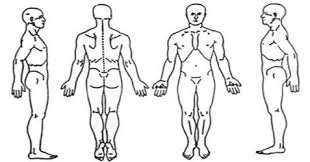 Duration of pain:Duration of pain:Comments:Comments:Appointment Dates/Notes:Appointment Dates/Notes: